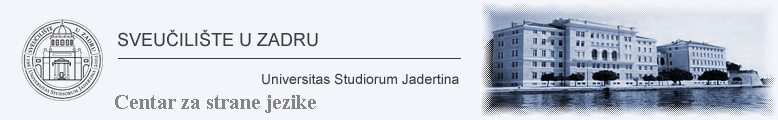 IZVEDBENI PLAN ak. god. 2018./2019.Naziv ustrojbene jediniceCENTAR ZA STRANE JEZIKE CENTAR ZA STRANE JEZIKE CENTAR ZA STRANE JEZIKE CENTAR ZA STRANE JEZIKE CENTAR ZA STRANE JEZIKE CENTAR ZA STRANE JEZIKE Šifra i naziv kolegijaJJB 102 Japanski jezik 2JJB 102 Japanski jezik 2JJB 102 Japanski jezik 2JJB 102 Japanski jezik 2JJB 102 Japanski jezik 2JJB 102 Japanski jezik 2Status kolegijaObvezan/izborniObvezan/izborniObvezan/izborniObvezan/izborniObvezan/izborniObvezan/izborniGodinaSemestarSemestarECTS bodovi222222NastavnikDr. sc. Iva Lakić ParaćDr. sc. Iva Lakić ParaćDr. sc. Iva Lakić ParaćDr. sc. Iva Lakić ParaćDr. sc. Iva Lakić ParaćDr. sc. Iva Lakić Paraće-maililparac@unizd.hrilparac@unizd.hrilparac@unizd.hrilparac@unizd.hrilparac@unizd.hrilparac@unizd.hrvrijeme konzultacijae-maile-maile-maile-maile-maile-mailSuradnik / asistente-mailvrijeme konzultacijaMjesto izvođenja nastaveJurja Bijankinija 2Jurja Bijankinija 2Jurja Bijankinija 2Jurja Bijankinija 2Jurja Bijankinija 2Jurja Bijankinija 2Oblici izvođenja nastavepredavanja i vježbepredavanja i vježbepredavanja i vježbepredavanja i vježbepredavanja i vježbepredavanja i vježbeNastavno opterećenje P+S+V15+0+1515+0+1515+0+1515+0+1515+0+1515+0+15Način provjere znanja i polaganja ispitaTijekom semestra studenti su dužni uraditi 4 zadaće, svaka zadaćavrijedi 15% od ukupnog rezultata pismenog ispita. Na kraju semestra sedrži završni pismeni ispit koji vrijedi 40% od ukupnog rezultatapismenog ispita, a nakon pismenog ispita student pristupa usmenomispitu. Ukupni rezultat pismenog ispita čini 70% cjelokupnog ispita.Usmeni ispit čini 20% cjelokupnog ispita. Sudjelovanje u nastavi(prisutnost, aktivnost, domaće zadaće) čini 10% cjelokupnog ispita.Uspjeh na svim zadaćama, pismenom ispitu i usmenom ispitu seizražava postotcima. Nastavnik zadržava pravo osloboditi određenestudente pismenog i/ili usmenog ispita.Tijekom semestra studenti su dužni uraditi 4 zadaće, svaka zadaćavrijedi 15% od ukupnog rezultata pismenog ispita. Na kraju semestra sedrži završni pismeni ispit koji vrijedi 40% od ukupnog rezultatapismenog ispita, a nakon pismenog ispita student pristupa usmenomispitu. Ukupni rezultat pismenog ispita čini 70% cjelokupnog ispita.Usmeni ispit čini 20% cjelokupnog ispita. Sudjelovanje u nastavi(prisutnost, aktivnost, domaće zadaće) čini 10% cjelokupnog ispita.Uspjeh na svim zadaćama, pismenom ispitu i usmenom ispitu seizražava postotcima. Nastavnik zadržava pravo osloboditi određenestudente pismenog i/ili usmenog ispita.Tijekom semestra studenti su dužni uraditi 4 zadaće, svaka zadaćavrijedi 15% od ukupnog rezultata pismenog ispita. Na kraju semestra sedrži završni pismeni ispit koji vrijedi 40% od ukupnog rezultatapismenog ispita, a nakon pismenog ispita student pristupa usmenomispitu. Ukupni rezultat pismenog ispita čini 70% cjelokupnog ispita.Usmeni ispit čini 20% cjelokupnog ispita. Sudjelovanje u nastavi(prisutnost, aktivnost, domaće zadaće) čini 10% cjelokupnog ispita.Uspjeh na svim zadaćama, pismenom ispitu i usmenom ispitu seizražava postotcima. Nastavnik zadržava pravo osloboditi određenestudente pismenog i/ili usmenog ispita.Tijekom semestra studenti su dužni uraditi 4 zadaće, svaka zadaćavrijedi 15% od ukupnog rezultata pismenog ispita. Na kraju semestra sedrži završni pismeni ispit koji vrijedi 40% od ukupnog rezultatapismenog ispita, a nakon pismenog ispita student pristupa usmenomispitu. Ukupni rezultat pismenog ispita čini 70% cjelokupnog ispita.Usmeni ispit čini 20% cjelokupnog ispita. Sudjelovanje u nastavi(prisutnost, aktivnost, domaće zadaće) čini 10% cjelokupnog ispita.Uspjeh na svim zadaćama, pismenom ispitu i usmenom ispitu seizražava postotcima. Nastavnik zadržava pravo osloboditi određenestudente pismenog i/ili usmenog ispita.Tijekom semestra studenti su dužni uraditi 4 zadaće, svaka zadaćavrijedi 15% od ukupnog rezultata pismenog ispita. Na kraju semestra sedrži završni pismeni ispit koji vrijedi 40% od ukupnog rezultatapismenog ispita, a nakon pismenog ispita student pristupa usmenomispitu. Ukupni rezultat pismenog ispita čini 70% cjelokupnog ispita.Usmeni ispit čini 20% cjelokupnog ispita. Sudjelovanje u nastavi(prisutnost, aktivnost, domaće zadaće) čini 10% cjelokupnog ispita.Uspjeh na svim zadaćama, pismenom ispitu i usmenom ispitu seizražava postotcima. Nastavnik zadržava pravo osloboditi određenestudente pismenog i/ili usmenog ispita.Tijekom semestra studenti su dužni uraditi 4 zadaće, svaka zadaćavrijedi 15% od ukupnog rezultata pismenog ispita. Na kraju semestra sedrži završni pismeni ispit koji vrijedi 40% od ukupnog rezultatapismenog ispita, a nakon pismenog ispita student pristupa usmenomispitu. Ukupni rezultat pismenog ispita čini 70% cjelokupnog ispita.Usmeni ispit čini 20% cjelokupnog ispita. Sudjelovanje u nastavi(prisutnost, aktivnost, domaće zadaće) čini 10% cjelokupnog ispita.Uspjeh na svim zadaćama, pismenom ispitu i usmenom ispitu seizražava postotcima. Nastavnik zadržava pravo osloboditi određenestudente pismenog i/ili usmenog ispita.Početak nastave25.2.2019.25.2.2019.Završetak nastaveZavršetak nastave7.6.2019.7.6.2019.Kolokviji1. termin2. termin2. termin3. termin3. termin4. terminKolokvijiVidi nast.temeIspitni rokovi1. termin2. termin2. termin3. termin3. termin4. terminIspitni rokoviVidi rasporedCiljevi kolegijaStjecanje jezičnih vještina osnova japanskog jezika na A1 razini.Stjecanje jezičnih vještina osnova japanskog jezika na A1 razini.Stjecanje jezičnih vještina osnova japanskog jezika na A1 razini.Stjecanje jezičnih vještina osnova japanskog jezika na A1 razini.Stjecanje jezičnih vještina osnova japanskog jezika na A1 razini.Stjecanje jezičnih vještina osnova japanskog jezika na A1 razini.Ishodi učenjaRazvijanje vještine pisanja i čitanja jednostavnog teksta na razini A1, usvajanje osnovnih gramatičkih pravila i daljnje obogaćivanje jezičnog fonda pamćenjem novih riječi i znakova (kanjija). Aktivna primjena osnovnih gramatičkih struktura u usmenoj i pismenoj komunikaciji.  Razvijanje vještine pisanja i čitanja jednostavnog teksta na razini A1, usvajanje osnovnih gramatičkih pravila i daljnje obogaćivanje jezičnog fonda pamćenjem novih riječi i znakova (kanjija). Aktivna primjena osnovnih gramatičkih struktura u usmenoj i pismenoj komunikaciji.  Razvijanje vještine pisanja i čitanja jednostavnog teksta na razini A1, usvajanje osnovnih gramatičkih pravila i daljnje obogaćivanje jezičnog fonda pamćenjem novih riječi i znakova (kanjija). Aktivna primjena osnovnih gramatičkih struktura u usmenoj i pismenoj komunikaciji.  Razvijanje vještine pisanja i čitanja jednostavnog teksta na razini A1, usvajanje osnovnih gramatičkih pravila i daljnje obogaćivanje jezičnog fonda pamćenjem novih riječi i znakova (kanjija). Aktivna primjena osnovnih gramatičkih struktura u usmenoj i pismenoj komunikaciji.  Razvijanje vještine pisanja i čitanja jednostavnog teksta na razini A1, usvajanje osnovnih gramatičkih pravila i daljnje obogaćivanje jezičnog fonda pamćenjem novih riječi i znakova (kanjija). Aktivna primjena osnovnih gramatičkih struktura u usmenoj i pismenoj komunikaciji.  Razvijanje vještine pisanja i čitanja jednostavnog teksta na razini A1, usvajanje osnovnih gramatičkih pravila i daljnje obogaćivanje jezičnog fonda pamćenjem novih riječi i znakova (kanjija). Aktivna primjena osnovnih gramatičkih struktura u usmenoj i pismenoj komunikaciji.  Preduvjeti za upisPoložen Japanski jezik 1Položen Japanski jezik 1Položen Japanski jezik 1Položen Japanski jezik 1Položen Japanski jezik 1Položen Japanski jezik 1Sadržaj kolegijaUsvajanje osnovnih jezičnih i gramatičkih struktura, vokabulara i vještine čitanja u svrhu razumijevanja općenitog značenja teksta na početnom stupnju. Primjena usvojenih jezičnih struktura i vokabulara kroz početno pisanje i komunikaciju temeljenu na svakodnevnim situacijama.Usvajanje osnovnih jezičnih i gramatičkih struktura, vokabulara i vještine čitanja u svrhu razumijevanja općenitog značenja teksta na početnom stupnju. Primjena usvojenih jezičnih struktura i vokabulara kroz početno pisanje i komunikaciju temeljenu na svakodnevnim situacijama.Usvajanje osnovnih jezičnih i gramatičkih struktura, vokabulara i vještine čitanja u svrhu razumijevanja općenitog značenja teksta na početnom stupnju. Primjena usvojenih jezičnih struktura i vokabulara kroz početno pisanje i komunikaciju temeljenu na svakodnevnim situacijama.Usvajanje osnovnih jezičnih i gramatičkih struktura, vokabulara i vještine čitanja u svrhu razumijevanja općenitog značenja teksta na početnom stupnju. Primjena usvojenih jezičnih struktura i vokabulara kroz početno pisanje i komunikaciju temeljenu na svakodnevnim situacijama.Usvajanje osnovnih jezičnih i gramatičkih struktura, vokabulara i vještine čitanja u svrhu razumijevanja općenitog značenja teksta na početnom stupnju. Primjena usvojenih jezičnih struktura i vokabulara kroz početno pisanje i komunikaciju temeljenu na svakodnevnim situacijama.Usvajanje osnovnih jezičnih i gramatičkih struktura, vokabulara i vještine čitanja u svrhu razumijevanja općenitog značenja teksta na početnom stupnju. Primjena usvojenih jezičnih struktura i vokabulara kroz početno pisanje i komunikaciju temeljenu na svakodnevnim situacijama.Obvezna literaturaBanno, Eri. 2011. Genki 1. An Integrated Course in Elementary Japanese, Tokyo The Japan TimesBanno, Eri. 2011. Genki 1 Workbook. An Integrated Course in Elementary Japanese, Tokyo, The Japan Times Yamasaki – Vukelić Hiroshi. 2006. Japansko-hrvatski, hrvatsko-japanski rječnik. Zagreb, DominovićBanno, Eri. 2011. Genki 1. An Integrated Course in Elementary Japanese, Tokyo The Japan TimesBanno, Eri. 2011. Genki 1 Workbook. An Integrated Course in Elementary Japanese, Tokyo, The Japan Times Yamasaki – Vukelić Hiroshi. 2006. Japansko-hrvatski, hrvatsko-japanski rječnik. Zagreb, DominovićBanno, Eri. 2011. Genki 1. An Integrated Course in Elementary Japanese, Tokyo The Japan TimesBanno, Eri. 2011. Genki 1 Workbook. An Integrated Course in Elementary Japanese, Tokyo, The Japan Times Yamasaki – Vukelić Hiroshi. 2006. Japansko-hrvatski, hrvatsko-japanski rječnik. Zagreb, DominovićBanno, Eri. 2011. Genki 1. An Integrated Course in Elementary Japanese, Tokyo The Japan TimesBanno, Eri. 2011. Genki 1 Workbook. An Integrated Course in Elementary Japanese, Tokyo, The Japan Times Yamasaki – Vukelić Hiroshi. 2006. Japansko-hrvatski, hrvatsko-japanski rječnik. Zagreb, DominovićBanno, Eri. 2011. Genki 1. An Integrated Course in Elementary Japanese, Tokyo The Japan TimesBanno, Eri. 2011. Genki 1 Workbook. An Integrated Course in Elementary Japanese, Tokyo, The Japan Times Yamasaki – Vukelić Hiroshi. 2006. Japansko-hrvatski, hrvatsko-japanski rječnik. Zagreb, DominovićBanno, Eri. 2011. Genki 1. An Integrated Course in Elementary Japanese, Tokyo The Japan TimesBanno, Eri. 2011. Genki 1 Workbook. An Integrated Course in Elementary Japanese, Tokyo, The Japan Times Yamasaki – Vukelić Hiroshi. 2006. Japansko-hrvatski, hrvatsko-japanski rječnik. Zagreb, DominovićDopunska literaturaMarković Ljiljana, Tričković Divna. 2014. Udžbenik japanskog jezika „Korak po korak“. Osnovna knjiga. Beograd, Filološki fakultetMarković Ljiljana, Tričković Divna. 2014. Udžbenik japanskog jezika „Korak po korak“. Rječnik i objašnjenja. Beograd, Filološki fakultet国際交流基金編者『まるごと・日本のことばと文化』入門A1・りかい、三修社　Japanska fondacija (ur.), Marugoto, udžbenik japanskog jezika i kulture, A1, Rikai, Tokyo, Sanshūsha国際交流基金編者『まるごと・日本のことばと文化』入門A1・かつどう、三修社 Japanska fondacija (ur.), Marugoto, udžbenik japanskog jezika i kulture, A1, Katsudō , Tokyo, SanshūshaMarković Ljiljana, Tričković Divna. 2014. Udžbenik japanskog jezika „Korak po korak“. Osnovna knjiga. Beograd, Filološki fakultetMarković Ljiljana, Tričković Divna. 2014. Udžbenik japanskog jezika „Korak po korak“. Rječnik i objašnjenja. Beograd, Filološki fakultet国際交流基金編者『まるごと・日本のことばと文化』入門A1・りかい、三修社　Japanska fondacija (ur.), Marugoto, udžbenik japanskog jezika i kulture, A1, Rikai, Tokyo, Sanshūsha国際交流基金編者『まるごと・日本のことばと文化』入門A1・かつどう、三修社 Japanska fondacija (ur.), Marugoto, udžbenik japanskog jezika i kulture, A1, Katsudō , Tokyo, SanshūshaMarković Ljiljana, Tričković Divna. 2014. Udžbenik japanskog jezika „Korak po korak“. Osnovna knjiga. Beograd, Filološki fakultetMarković Ljiljana, Tričković Divna. 2014. Udžbenik japanskog jezika „Korak po korak“. Rječnik i objašnjenja. Beograd, Filološki fakultet国際交流基金編者『まるごと・日本のことばと文化』入門A1・りかい、三修社　Japanska fondacija (ur.), Marugoto, udžbenik japanskog jezika i kulture, A1, Rikai, Tokyo, Sanshūsha国際交流基金編者『まるごと・日本のことばと文化』入門A1・かつどう、三修社 Japanska fondacija (ur.), Marugoto, udžbenik japanskog jezika i kulture, A1, Katsudō , Tokyo, SanshūshaMarković Ljiljana, Tričković Divna. 2014. Udžbenik japanskog jezika „Korak po korak“. Osnovna knjiga. Beograd, Filološki fakultetMarković Ljiljana, Tričković Divna. 2014. Udžbenik japanskog jezika „Korak po korak“. Rječnik i objašnjenja. Beograd, Filološki fakultet国際交流基金編者『まるごと・日本のことばと文化』入門A1・りかい、三修社　Japanska fondacija (ur.), Marugoto, udžbenik japanskog jezika i kulture, A1, Rikai, Tokyo, Sanshūsha国際交流基金編者『まるごと・日本のことばと文化』入門A1・かつどう、三修社 Japanska fondacija (ur.), Marugoto, udžbenik japanskog jezika i kulture, A1, Katsudō , Tokyo, SanshūshaMarković Ljiljana, Tričković Divna. 2014. Udžbenik japanskog jezika „Korak po korak“. Osnovna knjiga. Beograd, Filološki fakultetMarković Ljiljana, Tričković Divna. 2014. Udžbenik japanskog jezika „Korak po korak“. Rječnik i objašnjenja. Beograd, Filološki fakultet国際交流基金編者『まるごと・日本のことばと文化』入門A1・りかい、三修社　Japanska fondacija (ur.), Marugoto, udžbenik japanskog jezika i kulture, A1, Rikai, Tokyo, Sanshūsha国際交流基金編者『まるごと・日本のことばと文化』入門A1・かつどう、三修社 Japanska fondacija (ur.), Marugoto, udžbenik japanskog jezika i kulture, A1, Katsudō , Tokyo, SanshūshaMarković Ljiljana, Tričković Divna. 2014. Udžbenik japanskog jezika „Korak po korak“. Osnovna knjiga. Beograd, Filološki fakultetMarković Ljiljana, Tričković Divna. 2014. Udžbenik japanskog jezika „Korak po korak“. Rječnik i objašnjenja. Beograd, Filološki fakultet国際交流基金編者『まるごと・日本のことばと文化』入門A1・りかい、三修社　Japanska fondacija (ur.), Marugoto, udžbenik japanskog jezika i kulture, A1, Rikai, Tokyo, Sanshūsha国際交流基金編者『まるごと・日本のことばと文化』入門A1・かつどう、三修社 Japanska fondacija (ur.), Marugoto, udžbenik japanskog jezika i kulture, A1, Katsudō , Tokyo, SanshūshaInternetski izvori http://www.jpf.go.jp/e/project/japanese/education/  (dodatni materijali) http://www.jpf.go.jp/e/project/japanese/education/  (dodatni materijali) http://www.jpf.go.jp/e/project/japanese/education/  (dodatni materijali) http://www.jpf.go.jp/e/project/japanese/education/  (dodatni materijali) http://www.jpf.go.jp/e/project/japanese/education/  (dodatni materijali) http://www.jpf.go.jp/e/project/japanese/education/  (dodatni materijali)Način praćenja kvalitetePrema Pravilniku o sustavu osiguranja kvalitete: Centar za strane jezikePrema Pravilniku o sustavu osiguranja kvalitete: Centar za strane jezikePrema Pravilniku o sustavu osiguranja kvalitete: Centar za strane jezikePrema Pravilniku o sustavu osiguranja kvalitete: Centar za strane jezikePrema Pravilniku o sustavu osiguranja kvalitete: Centar za strane jezikePrema Pravilniku o sustavu osiguranja kvalitete: Centar za strane jezikeUvjeti za dobivanje potpisa Studenti moraju redovito pohađati nastavu, te imaju pravo na samo 3izostanka. Ukoliko student ne uradi na vrijeme jednu ili više zadaća(kolokvija), ili ako ima više od 3 izostanka, ne dobiva potpis nastavnika,te gubi pravo izlaska na završni pismeni ispit.Studenti moraju redovito pohađati nastavu, te imaju pravo na samo 3izostanka. Ukoliko student ne uradi na vrijeme jednu ili više zadaća(kolokvija), ili ako ima više od 3 izostanka, ne dobiva potpis nastavnika,te gubi pravo izlaska na završni pismeni ispit.Studenti moraju redovito pohađati nastavu, te imaju pravo na samo 3izostanka. Ukoliko student ne uradi na vrijeme jednu ili više zadaća(kolokvija), ili ako ima više od 3 izostanka, ne dobiva potpis nastavnika,te gubi pravo izlaska na završni pismeni ispit.Studenti moraju redovito pohađati nastavu, te imaju pravo na samo 3izostanka. Ukoliko student ne uradi na vrijeme jednu ili više zadaća(kolokvija), ili ako ima više od 3 izostanka, ne dobiva potpis nastavnika,te gubi pravo izlaska na završni pismeni ispit.Studenti moraju redovito pohađati nastavu, te imaju pravo na samo 3izostanka. Ukoliko student ne uradi na vrijeme jednu ili više zadaća(kolokvija), ili ako ima više od 3 izostanka, ne dobiva potpis nastavnika,te gubi pravo izlaska na završni pismeni ispit.Studenti moraju redovito pohađati nastavu, te imaju pravo na samo 3izostanka. Ukoliko student ne uradi na vrijeme jednu ili više zadaća(kolokvija), ili ako ima više od 3 izostanka, ne dobiva potpis nastavnika,te gubi pravo izlaska na završni pismeni ispit.Način bodovanja kolokvija/seminara/vježbi/ispitaPismeni ispit (zadaće + završni pismeni ispit)Pismeni ispit (zadaće + završni pismeni ispit)Pismeni ispit (zadaće + završni pismeni ispit)Pismeni ispit (zadaće + završni pismeni ispit)Pismeni ispit (zadaće + završni pismeni ispit)Pismeni ispit (zadaće + završni pismeni ispit)Način formiranja konačne ocjeneSveukupna ocjenaSveukupna ocjenaSveukupna ocjenaSveukupna ocjenaSveukupna ocjenaSveukupna ocjenaNapomenaNastavne temeNastavne temeNastavne temeNastavne temeRed. br.DatumNaslovLiteratura1.26.2.2019.1. Nastavna jedinica: Upisi2.05.3. 2019.2. Nastavna jedinica: 第四課「初めてのデート」(„Prvi izlazak“)Opisati gdje se stvari nalaze (kulturni dodatak str. 127).  Prošlo vrijeme. Domaća zadaća: Genki radna / Kanji.4. lekcija Genki, str. 723.12.3.2019.3. Nastavna jedinica: U/RU GLAGOLI, ますFORMAたくさん;一時間;と;も．Lokacije. Dani/Tjedni/Mjeseci/Godine(kulturni dodatak str.146, 210). Domaća zadaća: Genki radna / Kanji.Genki radna, dodatni materijali4.19.3.2019.4. Nastavna jedinica: PRIDJEVIPrva zadaća: provjera kanjija.第五課「沖縄旅行」(„Putovanje na Okinawu“) Nabrajanje. Domaća zadaća: Genki radna/ Kanji. 5. lekcija Genki, str. 965.26.3.2019.5. Nastavna jedinica: て FORMA 第六課「ロバートさんの日」(„Jedan Robertov dan“) Domaća zadaća: Genki radna / Kanji.6. lekcija Genki, str. 1326. 2.4.2019.6. Nastavna jedinica: Ponavljanje. Kretanje i smjer.Str.1307. 9.4.2019.7. Nastavna jedinica: ているFORMADruga zadaća: provjera kanjija第七日「家族の写真」Domaća zadaća: Genki radna / Kanji.7. lekcijaGenki, str.1328. 16.4.2019.8. Nastavna jedinica:  Dijelovi tijela, obitelj.Domaća zadaća: Genki radna / KanjiStr.1489.23.4.2019.9. Nastavna jedinica:　KRATKA FORMA GLAGOLA 第八課「バーベキュー」Domaća zadaća: Genki radna / KanjiStr.15010.30.4.2019.10. Nastavna jedinicaPrenošenje informacija: と言っていました。Izražavanje mišljenja: と思います。Str. 162-16311. 7.5.2019.11. Nastavna jedinica: KRATKA PROŠLA FORMA GLAGOLATreća zadaća: Predstavljanje sebe i obitelji.第九課「かぶき」Domaća zadaća: Genki radna / KanjiStr.17012.14.5.2019.12. Nastavna jedinica: Prošla forma た＋と言っています。Prošla forma た＋と思います。Str. 181-18213.21.5.2019.13. Nastavna jedinica: KOMPARACIJAČetvrta zadaća: provjera kanjija第十課「冬休みの予定」Domaća zadaća: Genki radna / KanjiStr.19014.28.5.2019.14. Nastavna jedinica: Pridjev/imenica ＋のPridjev ＋なるStr.195-19615.4.6.2019.15. Nastavna jedinica: Ponavljanje i priprema za ispit. Dodatni materijali